ATIVIDADE DE MATEMÁTICAOLÁ! QUERIDO ALUNO VITOR   ESTOU COM SAUDADES ESPERO QUE TUDO ESTEJA BEM COM VOCÊ E SUA FAMÍLIA. VAMOS CONTINUAR EM CASA, MAS, AS ATIVIDADES NÃO PODEM PARAR.  VOU CONTINUAR ENVIANDO ALGUMAS ATIVIDADES PARA QUE VOCÊ REALIZE COM A AJUDA DE SEUS FAMILIARES. BEIJOS FIQUEM COM DEUS...  FAÇA AS TAREFAS NO CADERNO DE ATIVIDADES, TUDO COM CALMA E BEM CAPRICHADO. ESCREVA A DATA.  ESCREVA O SEU NOME COMPLETO. SEQUÊNCIA DIDÁTICA: AFRICANOS EM NOSSA HISTÓRIA 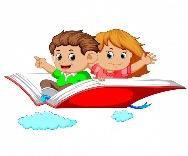 COM AJUDA DE SEUS FAMILIARES, LEIA AS INFORMAÇÕES ABAIXO.    	A ÁFRICA POSSUI TALVEZ A MAIOR COMBINAÇÃO DO MUNDO DE DENSIDADE E DE POPULAÇÕES DE ANIMAIS SELVAGENS E DIVERSIDADE. A DESTRUIÇÃO SIGNIFICATIVA DE HABITATS, AUMENTO DA POPULAÇÃO HUMANA E CAÇA ILEGAL ESTÃO REDUZINDO A DIVERSIDADE BIOLÓGICA E A TERRA ARÁVEL DA ÁFRICA.A INVASÃO HUMANA, A INSTABILIDADE CIVIL E A INTRODUÇÃO DE ESPÉCIES NÃO NATIVAS AMEAÇAM A BIODIVERSIDADE AFRICANA. ATIVIDADE 1 CONHECENDO A BIODIVERSIDADE SELVAGEM DA ÁFRICA, REALIZE A ATIVIDADE COM ATENÇÃO.   VAMOS CONTAR OS ANIMAIS AFRICANOS E COLOCAR O NÚMERO NO QUADRADO ABAIXO.  NÃO ESQUEÇA DE COLORIR, CAPRICHE! 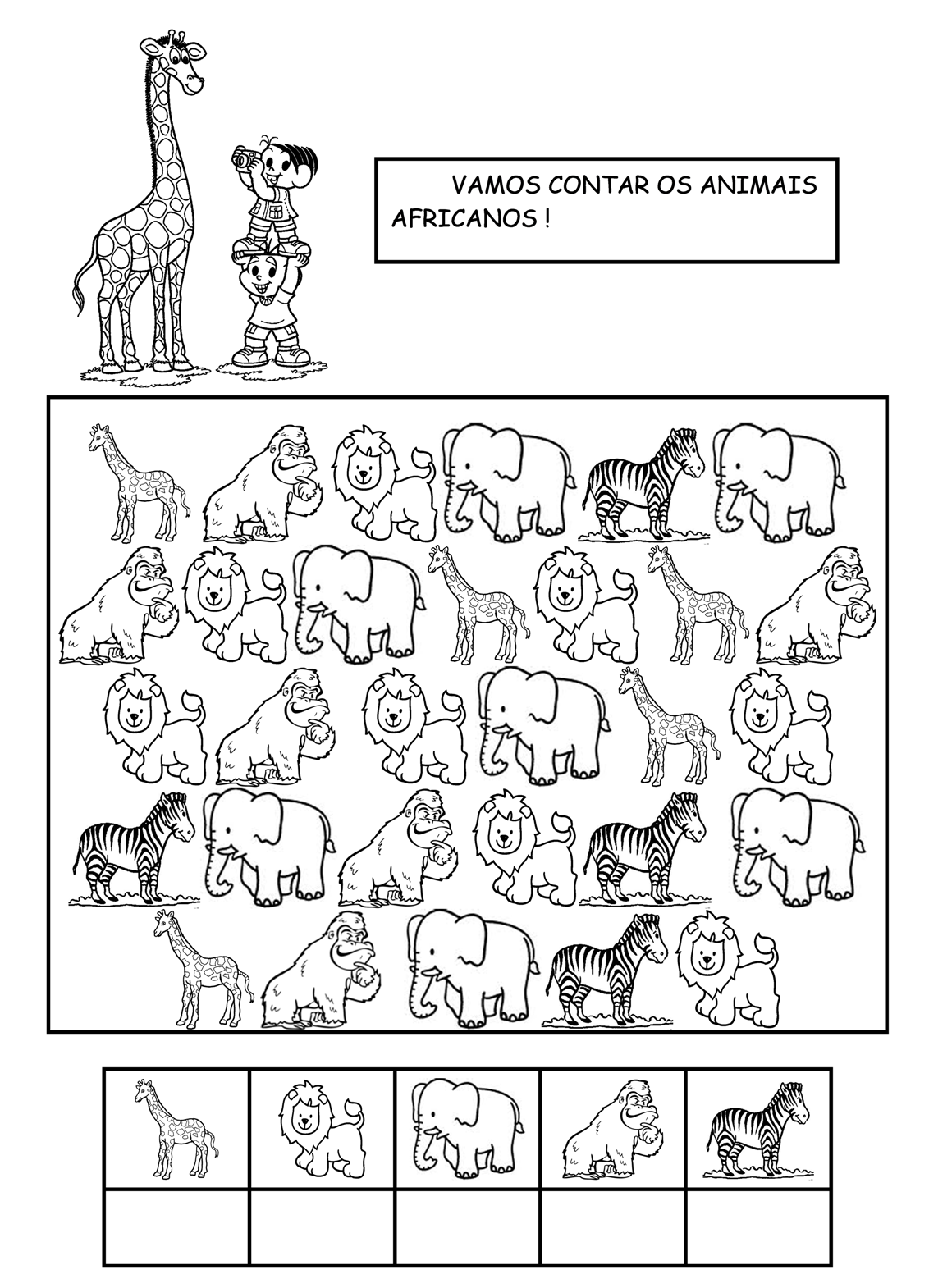 Escola Municipal de Educação Básica Augustinho Marcon.Catanduvas, novembro de 2020.Diretora: Tatiana Bittencourt Menegat. Assessora Técnica Pedagógica: Maristela Borella Baraúna.Assessora Técnica Administrativa: Margarete Petter Dutra.Professora: Alexandra Vieira dos Santos.2º professora: Juçara Ap.ª R. da Silva.Aluno: 4º ano 01 